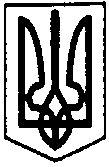                                  ПЕРВОЗВАНІВСЬКА СІЛЬСЬКА РАДАКРОПИВНИЦЬКОГО РАЙОНУ КІРОВОГРАДСЬКОЇ ОБЛАСТІ       __________  СЕСІЯ ВОСЬМОГО СКЛИКАННЯПРОЕКТ РІШЕННЯ Керуючись ст..26, п. 34 ч.1  Закону України  «Про місцеве самоврядування в Україні», ст..19,20,57 Закону України «Про землеустрій», Закону України «Про державний земельний кадастр», Земельного кодексу України, та заслухавши головного спеціаліста (юриста) відділу земельних відносин та  комунальної власності Кривоносова В.С., сільська рада                                                                                               ВИРІШИЛА:  	                                                             1.Внести зміни в рішення XV сесії восьмого скликання № 652 від                 05.04.2019 року, а саме: в пункт 1 внести зміни та викласти в такій редакції:1.Виготовити технічну документацію щодо поділу земельної ділянки площею-, на 31 ділянку: із них 30 ділянок орієнтовною площею  та 1 ділянка орієнтовною площею 0,8163га, яка перебуває у комунальній власності з кадастровим номером 3522586600:02:000:9116, ( код КВЦПЗ-01.01) цільове призначення – для ведення товарного сільськогосподарського виробництва за рахунок земель запасу, що перебувають у комунальній власності на території Первозванівської сільської ради Кропивницького району Кіровоградської області. 2.Решта пунктів залишити без змінСільський голова							         П.МУДРАК   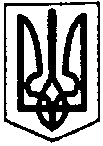 ПЕРВОЗВАНІВСЬКА СІЛЬСЬКА РАДАКРОПИВНИЦЬКОГО РАЙОНУ КІРОВОГРАДСЬКОЇ ОБЛАСТІ________________ СЕСІЯ ВОСЬМОГО СКЛИКАННЯПРОЕКТ РІШЕННЯвід «  »               2019 року                                                                             № с. ПервозванівкаПро внесення змін в рішення IX сесії VІІІ скликання від 28.09.2018 року № 397 «Про надання дозволу на розробку проекту землеустрою щодо відведення земельної ділянки у власність»Керуючись п. 34 ч.1 ст.26 Закону України «Про місцеве самоврядування в Україні», ст.19,20,57 Закону України «Про землеустрій», Законом України «Про державний земельний кадастр», Земельним кодексом України та  заяву гр. Романенко Лариси Валентинівні від 17.07.2019 року, сільська радаВИРІШИЛА:1.Внести зміни в рішення IX сесії восьмого скликання від 28.09.2018 року № 397 «Про надання дозволу на розробку проекту землеустрою щодо відведення земельної ділянки у власність», а саме: в пункті 1 слова «по угіддях: рілля» - замінити на слова «по угіддях: пасовище» та викласти в такій редакції:- Надати дозвіл гр. Романенко Ларисі Валентинівні   на розроблення проекту землеустрою щодо відведення земельної ділянки у власність орієнтовною площею – до  у тому числі по угіддях: пасовище - до  із земель сільськогосподарського призначення, (код класифікації видів цільового призначення земель – 01.03.) за рахунок земель запасу, що перебувають у комунальній власності на території Первозванівської сільської ради Кропивницького району, Кіровоградської області.-п.2- вилучити відповідно ст.22 Закону України «Про землеустрій».-п.3-остаточна площа земельної ділянки буде уточнена проектом землеустрою - вилучити. 2.Контроль за виконанням даного рішення покласти на постійну комісію сільської ради з питань земельних відносин, екології, містобудування та використання природних ресурсів. Сільський голова				                                          П.МУДРАК   ПЕРВОЗВАНІВСЬКА СІЛЬСЬКА РАДАКРОПИВНИЦЬКОГО РАЙОНУ КІРОВОГРАДСЬКОЇ ОБЛАСТІ________________ СЕСІЯ ВОСЬМОГО СКЛИКАННЯПРОЕКТ РІШЕННЯвід «  »               2019 року                                                                             № с. ПервозванівкаПро внесення змін в рішення позачергової X сесіїVІІІ скликання від 08.11.2018 року № 454 «Про внесення змін в рішення  ІХ сесії VІІІ скликаннявід 28.09.2019 року № 383 Керуючись п. 34 ч.1 ст.26 Закону України «Про місцеве самоврядування в Україні», ст.19,20,57 Закону України «Про землеустрій», Законом України «Про державний земельний кадастр», Земельним кодексом України та заслухавши  заяву гр. Кулик М.О.,  від 02.08.2019 року, сільська радаВИРІШИЛА:1.Внести зміни в рішення позачергової X сесії восьмого скликання від 28.09.2018 року № 397 «Про надання дозволу на розробку проекту землеустрою щодо відведення земельної ділянки у власність», а саме: в пункті 1 прописати словами  «на території Первозванівської сільської ради» та викласти в такій редакції:- Надати дозвіл гр. Кулик М.О. на розроблення проекту землеустрою щодо відведення земельної ділянки у власність орієнтовною площею – до  у тому числі по угіддях: пасовище - до  із земель сільськогосподарського призначення, (код класифікації видів цільового призначення земель – 01.03.) за рахунок земель запасу, що перебувають у комунальній власності на території Первозванівської сільської ради Кропивницького району, Кіровоградської області. 2. Решта пунктів залишити без змін.Сільський голова							         П.МУДРАК			         ПЕРВОЗВАНІВСЬКА СІЛЬСЬКА РАДАКРОПИВНИЦЬКОГО РАЙОНУ КІРОВОГРАДСЬКОЇ ОБЛАСТІ________________ СЕСІЯ ВОСЬМОГО СКЛИКАННЯПРОЕКТ РІШЕННЯвід «  »               2019 року                                                                             № с. ПервозванівкаПро внесення змін в рішення  ХVІ сесіїVІІІ скликання від 27.05.2019 року № 695 «Про  надання дозволу на розроблення проекту землеустрою щодо встановлення меж земельної ділянки у власність»Керуючись п. 34 ч.1 ст.26 Закону України «Про місцеве самоврядування в Україні», ст.19,20,57 Закону України «Про землеустрій», Законом України «Про державний земельний кадастр», Земельним кодексом України та заслухавши заяву гр. Жукова М.О. від 02.08.2019 року, сільська радаВИРІШИЛА:1.Внести зміни в рішення IX сесії восьмого скликання від 27.05.2019 року № 695 «Про надання дозволу на розробку проекту землеустрою щодо встановлення меж земельної ділянки у власність», а саме: в пункті 1 прописати словами  «на розроблення проекту із землеустрою щодо відведення земельної ділянки у власність» -  та викласти в такій редакції:- Надати дозвіл гр. Жукову Михайлу Олександровичу на розроблення проекту землеустрою щодо відведення земельної ділянки у власність (шляхом безоплатної передачі) орієнтовною площею – , в тому числі:  під одно - та двоповерховою житловою забудовою для будівництва та обслуговування житлового будинку, господарських будівель та споруд (присадибна ділянка), (код класифікації видів цільового призначення земель – 02.01), за рахунок земель житлової та громадської забудови комунальної власності за адресою: вул. Приозерна,18 с.Степове Кропивницького району, Кіровоградської області.2. Решта пунктів залишити без змін.Сільський голова							         П.МУДРАК			                                        ПЕРВОЗВАНІВСЬКА СІЛЬСЬКА РАДАКРОПИВНИЦЬКОГО РАЙОНУ КІРОВОГРАДСЬКОЇ ОБЛАСТІ__________  СЕСІЯ ВОСЬМОГО СКЛИКАННЯПРОЕКТ РІШЕННЯвід «    «_______2019 року                                                                              №с. ПервозванівкаПро внесення зміни в рішення XVІІ сесії                                                              VІІІ скликання № 791 від 26.06.2019 рокуКеруючись ст..26, п. 34 ч.1  Закону України  «Про місцеве самоврядування в Україні», ст..19,20,57 Закону України «Про землеустрій», Закону України «Про державний земельний кадастр», Земельного кодексу України, та заслухавши головного спеціаліста (юриста) відділу земельних відносин та  комунальної власності Кривоносова В.С., сільська рада                                                                                               ВИРІШИЛА:  	                                                                        1.Внести зміни в рішення XVІІ сесії восьмого скликання № 791 від 26.06.2019 року, а саме: в пункт 1 внести зміни та викласти в такій редакції: 1. Надати дозвіл  на виготовлення проекту землеустрою щодо організації та встановлення меж території заповідних урочищ місцевого значення «Холодні Ключі» орієнтовною площею -  для збереження та використання заповідних урочищ ( код згідно КВЦПЗ- 04.09.) на території Первозванівської сільської ради Кропивницького району Кіровоградської області.              2.Решта пунктів залишити без змін.Сільський голова								П.МУДРАКПроект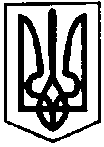 ПЕРВОЗВАНІВСЬКА СІЛЬСЬКА РАДАКРОПИВНИЦЬКОГО РАЙОНУ  КІРОВОГРАДСЬКОЇ ОБЛАСТІ___________ СЕСІЯ ВОСЬМОГО  СКЛИКАННЯРІШЕННЯвід «» _____ 2019 року                                                                                      № с. ПервозванівкаПро внесення доповнення  до пункту «Пільги щодо сплатиземельного податку для юридичних осіб» у додатку 12рішення  17 сесії VІІІ скликання  від 26.06.2019 року№ 750 «Про встановлення податку на майнов частині плати за землю на територіїПервозванівської сільської ради Кропивницького районуКіровоградської області на 2019 рік»Керуючись пунктом 28 частини першої  статті 26 Закону України «Про місцеве самоврядування в Україні», відповідно до пункту 284.1 статті 284 Податкового кодексу України, розглянувши листа Кропивницького міжрайонного управління водного господарства від 28.05.2019 року № 338/01-11,  сільська рада                                                                  ВИРІШИЛА:1.Доповнити пункт «Пільги щодо сплати земельного податку для юридичних осіб» у додатку № 12 «Пільги для фізичних та юридичних осіб, наданих відповідно до пункту 284.1 статті 284 Податкового кодексу України» рішення  від 26.06.2019 року № 750 «Про встановлення податку на майно в частини плати за землю на території Первозванівської сільської ради Кропивницького району Кіровоградської області на 2020 рік» такими словами та цифрами:  2. Контроль за виконанням даного рішення покласти на постійну комісію сільської ради з питань земельних відносин, екології, містобудування та використання природних ресурсів. Сільський голова                                                                   Прасковія МУДРАКПЕРВОЗВАНІВСЬКА СІЛЬСЬКА РАДАКРОПИВНИЦЬКОГО РАЙОНУ КІРОВОГРАДСЬКОЇ ОБЛАСТІ________________ СЕСІЯ ВОСЬМОГО СКЛИКАННЯПРОЕКТ РІШЕННЯвід «  »               2019 року                                                                             № с. ПервозванівкаПро внесення змін в рішення XVII сесії VІІІ скликання від 26.06.2019 року № 779 «Про надання дозволу на розробку проекту землеустрою щодо відведення земельної ділянки у терміном на 49 років»Керуючись п. 34 ч.1 ст.26 Закону України «Про місцеве самоврядування в Україні», ст.19,20,57 Закону України «Про землеустрій», Законом України «Про державний земельний кадастр», Земельним кодексом України та заяву гр. Нікітіної Наталії Анатоліівни від  7.08.2019 року, сільська радаВИРІШИЛА:1.Внести зміни в рішення XVII сесії восьмого скликання від 26.06.2019 року № 779 «Про надання дозволу на розробку проекту землеустрою щодо відведення земельної ділянки у оренду терміном на 49 років», а саме : - п 3 Установити орендну плату за земельну ділянку у розмірі земельного податку.-п 4 Здійснити державну реєстрацію права власності на земельну ділянку відповідно до вимог чинного законодавства.-п 5 Землевпоряднику сільської ради ввести необхідні зміни в земельно – облікові документи. -п 6.Контроль за виконанням даного рішення покласти на постійну комісію сільської ради з питань земельних відносин, екології, містобудування та використання природних ресурсів. 2.Решта пунктів залишити без змін. Сільський голова				                          П.МУДРАК   -землі водного фонду, які повністю утримуються за рахунок держави або місцевого бюджету 100